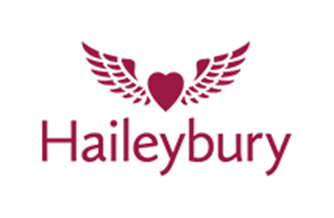 Haileybury International Summer SchoolBehaviour, Discipline & Exclusions PolicyScope and Purpose The purpose of this policy is to support effective teaching and learning at Haileybury International Summer School ('Summer School') by providing a structure within which positive behaviour is encouraged and supported through its recognition and appreciation in all aspects of Summer School life.Pupils join Summer School from a variety of different countries with different cultural backgrounds and experiences. It may take time for them to settle. However, it is still necessary for them to follow the Summer School rules sent out in advance of joining the Summer School.Recognition of Achievement Every pupil works more enthusiastically and effectively when their good work is recognised. Regular praise for good work or displaying values such as helpfulness, teamwork and leadership will be offered verbally by staff, during or at the end of lessons and other activities. Individual and team prizes will be awarded at the graduation ceremony at the end of the course for progress and achievements in English lessons, organised activities and wider Summer School life.Routine OrderGood discipline is the foundation on which the Summer School can operate effectively and base the standards on which its pupils develop intellectually, socially and morally. Respect for others, regard for authority and a sense of community are more easily learned in a well-ordered environment. To this end, the Summer School has a carefully considered system of fair and consistent rules and sanctions to which all pupils must adhere, which seek to address both the needs of the individual but also those of the Summer School community as a whole.Expectations of Behaviour Standards expected of Haileybury International Summer School pupils as a whole include:be punctual to all lessons and activitiesdress appropriately – please note that if you are deemed to be dressed inappropriately, you will be asked to change into something more suitablewalk calmly and quietly between different areas of the Summer School site listen to and respect your peers. Do not speak out of turn by interrupting or talking over someonelisten carefully to, and promptly follow, instructions given by members of staffIn the Boarding Houses, pupils should:remain in their own Boarding House treat their bedrooms with respect by keeping them clean and tidytreat common areas with respect by leaving rooms as you would wish to find themnever enter another pupil's or a staff member's room without their permissionfollow the rules which they agreed together as part of their Boarding HouseinductionDuring lessons or organised activities, pupils should:engage fully with the task at hand and contribute to the lesson/activityadhere to the seating arrangements and instructions given to them by the member of staffcontribute to lessons and activitiesask before going to the toiletnot to use mobile telephones unless asked by the teacherleave only when permitted by a member of staffDuring excursions, pupils should:prepare appropriately according to instructions given before departureremain in pairs or small groups at all timeslisten carefully to and promptly follow all instructions from Haileybury International Summer School staff or staff members at the excursion venuearrive at agreed meeting points on timeDisciplinary Sanctions General: If a pupil is found to have breached the Summer School Rules, they will be proportionately disciplined by staff in relation to the seriousness of the pupil's behaviour. All staff are authorised to discipline pupils for minor breaches of the rules.When the pupil persistently breaks the rules or when a staff member considers the breach to be severe, the matter will be referred to the Summer School Director to deal with according to the procedure set out in this policy. All staff must accept their responsibility for maintaining good order and discipline both in their lessons/activity and in and around the Summer School. Pupils will inevitably interpret non-intervention by a member of staff as tacit approval of the misdemeanour. Therefore, it is essential that a member of staff point out the inappropriate behaviour to a pupil there and then.In many cases of unacceptable behaviour, a timely word from a staff member will be required to resolve the issue, and sanctions should not be resorted to unless it is felt that a serious or repeated offence has been committed.Examples of behaviour that might lead to a sanction include:entering areas of the Boarding House accommodation reserved for the opposite sexwilful damage to or defacing of Summer School property, or irresponsible behaviour which causes damage to propertyinterference with another pupil's possessionsrepeated latenessabsenting oneself from lessons or other compulsory activities without permissionantisocial behaviour, including bullyingmisuse of electronic communication systems, including cyber-bullyinggrossly discourteous, disobedient or insolent behaviour towards staffgrossly discourteous behaviour towards other pupilspossession of forbidden articlespersistent disruption in lessonsdangerous behaviour likely to result in injurythe possession, viewing and/or distribution of pornographic or other offensive materialpossession, use and/or distribution of alcohol, tobacco, drugs or other illegal substancesbringing the Summer School name into disreputeThis list is not exhaustive, and it is important to appreciate that the overall seriousness of an incident will always be assessed and may require a more serious disciplinary response. Where punishment is required, the following sanctions will be used.Where punishment is required, the following sanctions will be used:First Warning – the pupil is given a verbal first warning by the Welfare Manager, Summer School Director or Activities Manager.Second Warning (parents informed) – the pupil is given a written second warning by the Summer School Director. Their parents are informed of the situation.Final Warning – the pupil is given a final written warning by the Summer School Director, which stipulates that they will be immediately sent home should they repeat unacceptable behaviour.Exclusion – the pupils sent home.Summer School staff reserve the right, where appropriate, to exclude a pupil from a period of free time or an activity/excursion alongside their Second or Final Warning. This extra punishment would apply in cases of verbal abuse or violence perpetrated against another pupil or a member of staff.Summer School reserves the right, at the discretion of the Summer School Director, to administer an immediate Final Warning or Exclusion for serious breaches of discipline.The Summer School Director will keep written records of all sanctions given.Informing the ParentsInforming Parents of Behavioural Issues: When the Summer School Director is concerned about a pupil's behaviour, when serious breaches of school rules occur and when conducting an investigation, they are permitted to speak to the pupil's parents and/or agent.Investigation ProcedureConduct of an Investigation: A rumour or suspicion of a repeated or serious breach of the Summer School Rules will be investigated. The Summer School Director or nominated Manager will investigate a complaint or rumour about a pupil's behaviour. If appropriate, disciplinary action may be taken by the Summer School.The Investigation Procedure is used to establish whether a breach of Summer School discipline has occurred. As such, it will not be used when the pupil has already admitted the breach or been caught while committing the breach.Involving the pupil in an Investigation: When a complaint is made concerning a pupil's behaviour, the Centre Director or nominated Manager will hold a meeting with the pupil to ensure that they have the opportunity to give their version of events. If the pupil feels that they cannot communicate in English adequately, they may choose to be accompanied by a friend who can act as a translator. The Parent/Guardian/Agent will be informed before the meeting takes place.Documentation of Procedure: An incident report will be completed by the Summer School Director or nominated Manager whenever an investigation is carried out into a pupil's conduct, a copy of which will be sent to the Head Office for the attention of the Summer School Director.Bag/Room Searches: If a bag or room search is appropriate to the investigation, such a search will be conducted.Body Searches: If a body search is required, it will be conducted by the Police.The outcome of an Investigation: In order to ensure that the same person is not responsible	for both the investigation and making the final decision, The Summer School Director will decide on the outcome of an investigation.Informing Parents of the Outcome of an Investigation: Parents will be informed by theSummer School Director as soon as reasonably practicable of the investigation's outcome and any decision to permanently exclude.The Summer School's Procedure for Dealing with ExclusionsDecision to Permanently Exclude: The decision to exclude permanently is at the sole discretion of the Summer School Director, who will act fairly and reasonably in arriving at his decision.Organising the Transfer home: The pupil's parents will be responsible for:Rescheduling, where possible, for the same day and paying for the pupil's return flight home.Paying for any additional transfer costs incurred.Accommodating the pupil between their exclusion and departure: Once the decision has been made to exclude a pupil from the Summer School, they will be withdrawn from all lessons, activities, and excursions. They will be required to pack their suitcase and leave Haileybury International Summer School.If a flight is not available the same day as the exclusion, the Summer School will assist the Parents in arranging suitable accommodation, the costs of which will be paid by the Parents in advance.Contesting an Exclusion: Due to the short nature of the Summer School course, parents will not be able to appeal any exclusion if they feel that the decision and/or procedure was unfair.  In that case, they will be able to make a complaint to the Deputy Bursar, who can be contacted via the Haileybury International Summer School Office. The Deputy Bursar will then look into the complaint and contact the parents with the results of any further investigation.Fees: If a pupil is permanently excluded from the Haileybury International Summer School, no fees will be refunded in any circumstances. 
Policy date:September 2021Date of next review:September 2022Owner:Summer School DirectorIntended audience:Summer School Pupils, Parents, StaffLocation:Summer School Website, Summer School Staff Handbook  